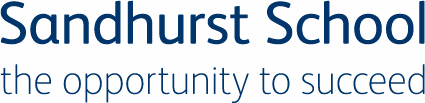 12th November 2021Dear Parent/Carer(s)Re: Year 7 Citizenship Day – Anti-Bullying and Cyber SafetyAs part of the Character Education programme at Sandhurst School, students in Year 7 have two days each year off timetable to enable them to have some education in more specialist areas.  I am writing to inform you that students in Year 7 will have their first ‘Citizenship Day’ on Tuesday 16th November.  The main focus for the day is the topic of bullying.  Students will take part in discussions and lessons looking at bullying and strategies to deal with it.   It is National Anti- Bullying Week from 15th - 19th November where the theme of “One Kind Word’’ has been chosen.   With this in mind, students will participate in a practical workshop and they will learn about being safe on the internet. If you wish to discuss any aspect of the programme, please contact me at the school.Yours sincerely,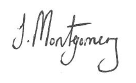 Miss Joy Montgomery Subject Leader Citizenship